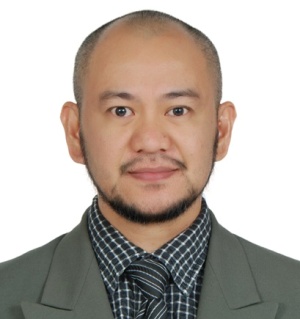 BENEDICTO BENEDICTO.352197@2freemail.com A document controller / administrative assistant that has ability to create and maintain an efficient and effective filing and archiving system both paper and electronic documents. Have knowledge of electronic data management systems (ACONEX), supplier document controlling and electronic filing systems. Easy to go along, by nature, with both work collaborators and senior managers.Work ExperienceDocument Controller - November 2015 - PresentReliance Electro Mechanical Plumbing Contracting Co., LLC (REMCO)14B, Umm Ramool - Rashidiya - Dubai - United Arab Emirates(MEP Construction Co.)Site Project:	The Fountain Views Project		Downtown Dubai, Dubai UAE		The Boulevard Point Towers		Downtown Dubai, Dubai UAEProject by:		EMAAR	Client:			TurnerMain Contractor:	ACC Arabian Construction Co.Consultant:		Dewan Architects + EngineeringManages different kinds of document controlling from engineering drawings, inspection instructions, confidential agreements and project communication letters, material specifications, including archiving documents. Scanning in all relevant new documents.Responsible for maintaining soft and hard copy information.Updating Shop Drawing and Material logs.Office Staff	2012 - 2015Wrap Star – Mexican Food Inc.Bayombong, Nueva VizcayaMaintains and monitors stock inventory levels; Processes purchasing orders as required; tracks orders and investigates problems.Records purchases, maintains physical and electronic database.Performs physical count of inventory, and reconciles actual stock count to computer-generated reports.Receives, unpacks, and delivers goods; re-stocks items as necessary.Performs clerical duties, including data entry.Helps in clerical works in administrative office.Document Controller / Site Secretary 	2008 - 2010MEP Construction Co.Reliance Electro Mechanical Plumbing Contracting Co., LLC (REMCO)14B, Umm Ramool - Rashidiya - Dubai - United Arab EmiratesSite Project:	Dubai Sports City		Dubai UAEMain Contractor:	Transemirates Manages different kinds of document controlling from engineering drawings, inspection instructions, confidential agreements and project communication letters, material specifications, including archiving documents. Scanning in all relevant new documents.Responsible for maintaining hard copy information.Develops filing system for fast and efficient access of documents. Receives and sends documents from external organizations, prepares and edits paperwork for construction project site manager.Dental Sales Representative	2005 – 2007ROCHE Orthodontic and Dental Supplies Center19 Ballesteros St., Solano, Nueva VizcayaSells and delivers orthodontic and dental supplies to local dentists from Southern to Northern part of Luzon (Region 2);Assists in accounting office, designed an automated filing and account system for the company;Conducts trainings and seminars for newly hired employees.Dental Secretary / Aid	2003 – 2005Billedo’s Dental Clinic118 Gaddang St., Solano, Nueva VizcayaTakes and fillings patients’ record designed an automated filing and account system for the whole office;Maintains the cleanliness of the whole clinic.Computer Operator / Courier	2001 – 2003SUREX – Sure ExpressBayombong, Nueva VizcayaAssists client/s in computer encoding, printing, and computer repair and maintenance and internet services;Assists in accounting and inventory reports.As a courier, delivers client/s letter in their respective destinations.Company Driver and Production Worker 	2000 – 2001LLM TradingSolano, Nueva VizcayaDelivers products to supermarkets, small scale business stores, picks up company stocks from suppliers;Helps in production, cooking preparation and packaging.Store Supervisor 	1999 – 2000K-SarapVideoke BarSolano, Nueva VizcayaSupervises bar’s cleanliness, orderliness, aids in store’s inventory;Assists in accounting office.Assistant Computer Laboratory Supervisor and Property Custodian		1995 - 1999AMA Computer Learning CenterBayombong, Nueva VizcayaKeeps the computers in the laboratory and in the different offices in good order, keeps inventory of office supplies and equipmentHandles computer related subjects every weekend to short term courses enrollees;Assists in the clerical work of the administrative staff.Waiter / Bellboy 	1993 – 1994Marc’s Inn Hotel and RestaurantBayombong, Nueva VizcayaAssists in food preparation, food serving, dish washing and restaurant maintenance;Assists in room service, housekeeping, and room and hotel maintenance. Areas of ExpertiseData Management System - ACONEXDocument ControlArchivingData entryOffice IT skillsSecretarial tasksMicrosoft Office ExpertAcademic InformationBachelor of Arts in Philosophy (3 years)	June 2010 - March 2015Rogationist Seminary CollegeMerville, Parañaque CityComputer Systems Design and Programming (College Diploma) 	March 1995AMA Computer Learning CenterBayombong, Nueva VizcayaMICROSOFT Visual Basic 6.0 (Certificate of Achievement)	June 2001INFORMATICSBaguio CityBASIC SIGN LANGUAGE TEACHERS-ADVOCATES’ Training 	May 2001Special Education (Certificate) 			Saint Mary’s UniversityBayombong, Nueva VizcayaBASIC PC TROUBLESHOOTING (Certificate of Achievement)		August 2001INFORMATICSBaguio CityAPEC-IT Training (Certificate)	November 2005Japanese Chamber of Commerce and Industry of the Philippines, Inc.Nueva Vizcaya State University Bambang, Nueva VizcayaEligibilityPassed the Civil Service Commission Test (Data Encoder) – October 9, 2006